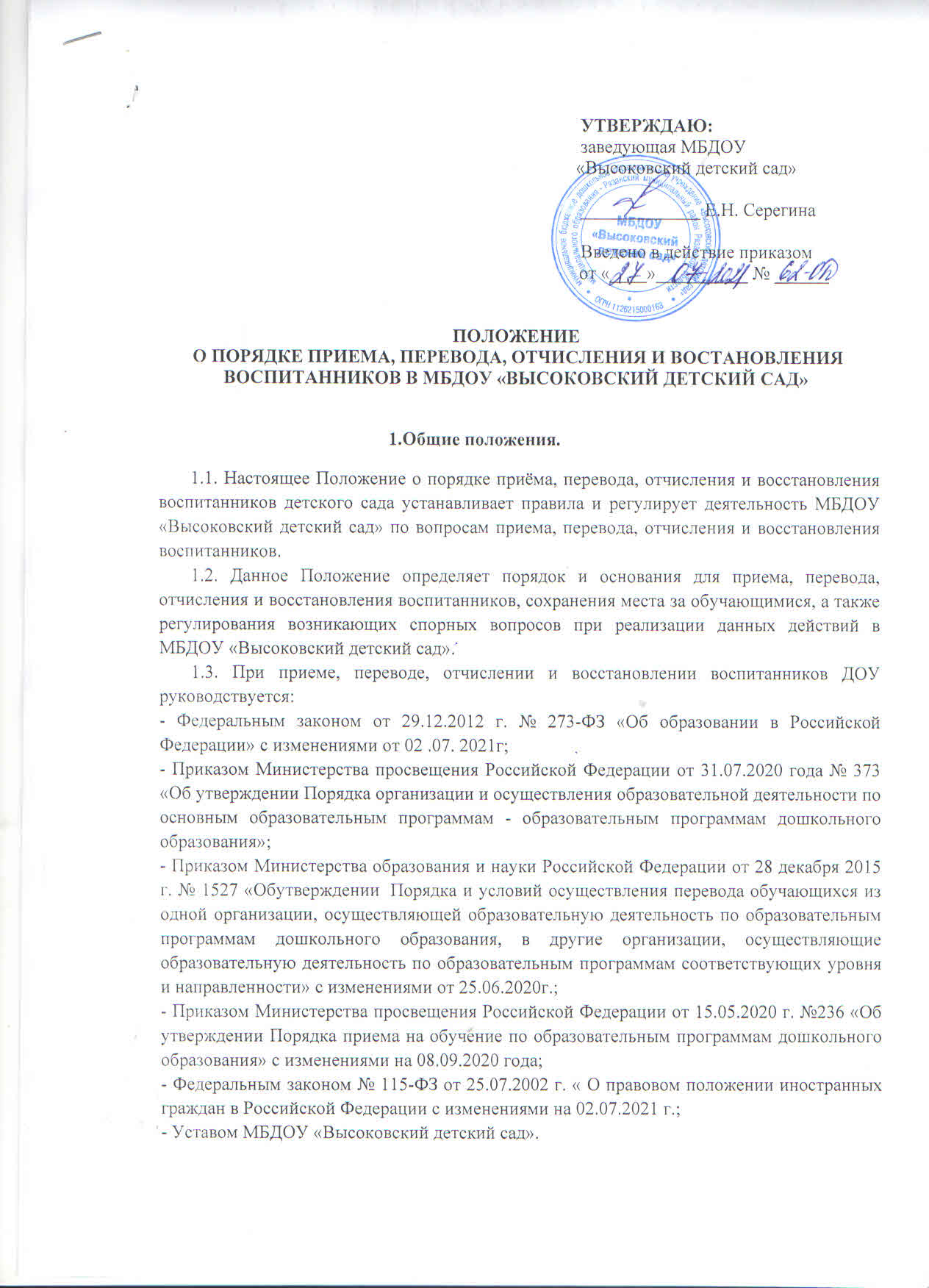                                       2. Порядок приёма воспитанников.2.1. Прием в МБДОУ «Высоковский детский сад» осуществляется по направлению Управления образования, молодежной политики и спорта администрации Рязанского муниципального района Рязанской областив течение всего календарного года при наличии свободных мест.        2.2. Право на прием в детский сад предоставляется гражданам, имеющим право на получение дошкольного образования и проживающим на территории, за которой закреплено дошкольное образовательное учреждение.       2.3. ДОУ размещает на информационном стендеи на официальном сайте детского сада Распоряжение Администрации Рязанского муниципального района Рязанской области«О закреплении образовательных организаций за конкретными территориями» не позднее 1 апреля текущего года.       2.4. Проживающие в одной семье и имеющие общееместо жительства дети имеют право преимущественного приема в детской сад, в котором обучаются их братья и/ или сестры.2.5. В приеме в МБДОУ «Высоковский детский сад» может быть отказано только по причине отсутствия в нем свободных мест.         2.6. Документы о приеме подаются в государственную или муниципальную образовательную организацию, в которую получено направление в рамках реализации государственной и муниципальной услуги, предоставляемой органами исполнительной власти субъектов Российской Федерации и органами местного самоуправления, по приему заявлений, постановке на учет и зачислению детей в образовательные организации, реализующие основную образовательную о программу дошкольного образования.2.7. Уполномоченными органами исполнительной власти субъектов Российской Федерации или органом местного самоуправления, а также по решению указанных органов подведомственной им организацией родителю (законному представителю) ребенка предоставляется на бумажном носителе и (или) в электронной форме через единый портал государственных и муниципальных услуг (функций) и (или) региональные порталы государственных и муниципальных услуг (функций) следующая информация:         - о заявлениях для направления и приема (индивидуальный номер и дата подачи заявления);- о статусах обработки заявлений, об основаниях их изменения и комментарии к ним;- о последовательности предоставления места в государственной или муниципальной образовательной организации; - о документе о предоставлении места в государственной или муниципальной образовательной организации; - о документе о зачислении ребенка в государственную или муниципальную образовательную организацию.2.8. Направление и прием в МБДОУ «Высоковский детский сад» осуществляются по личному заявлению родителя (законного представителя) ребенка.2.9. Заявление для направления в МБДОУ «Высоковский детский сад»  представляется в Управление образования, молодежной политики и спорта администрации муниципального образования – Рязанский муниципальный район Рязанской области на бумажном носителе и (или) в электронной форме через единый портал государственных и муниципальных услуг (функций) и (или) региональные порталы государственных и муниципальных услуг (функций).2.10. Заявление о приеме представляется в МБДОУ «Высоковский детский сад»  на бумажном носителе и (или) в электронной форме через единый портал государственных и муниципальных услуг (функций) и (или) региональные порталы государственных и муниципальных услуг (функций).2.11. В заявлении для направления и (или) приема родителями (законными представителями) ребенка указываются следующие сведения:-  фамилия, имя, отчество (последнее - при наличии) ребенка;-  дата рождения ребенка;-  реквизиты свидетельства о рождении ребенка;- адрес места жительства (места пребывания, места фактического проживания) ребенка;- фамилия, имя, отчество (последнее - при наличии) родителей (законных представителей) ребенка;         - реквизиты документа, удостоверяющего личность родителя (законного представителя) ребенка;         - реквизиты документа, подтверждающего установление опеки (при наличии);- адрес электронной почты, номер телефона (при наличии) родителей (законных представителей) ребенка;- о выборе языка образования, родного языка из числа языков народов Российской Федерации, в том числе русского языка как родного языка;- о потребности в обучении ребенка по адаптированной образовательной программе дошкольного образования и (или) в создании специальных условий для организации обучения и воспитания ребенка-инвалида в соответствии с индивидуальной программой реабилитации инвалида (при наличии);- о направленности дошкольной группы;- о необходимом режиме пребывания ребенка;- о желаемой дате приема на обучение.     2.12. В заявлении для направления родителями (законными представителями) ребенка дополнительно указываются сведения о государственных или муниципальных образовательных организациях, выбранных для приема, и о наличии права на специальные меры поддержки (гарантии) отдельных категорий граждан и их семей (при необходимости).      2.13. При наличии у ребенка братьев и (или) сестер, проживающих в одной с ним семье и имеющих общее с ним место жительства, обучающихся в МБДОУ «Высоковский детский сад», его родители (законные представители) дополнительно в заявлении для направления указывают их фамилию(-ии), имя (имена), отчество(-а) (последнее - при наличии).      2.14. Для направления и/или приема в образовательную организацию родители (законные представители) ребенка предъявляют следующие документы:        - документ, удостоверяющий личность родителя (законного представителя) ребенка, либо документ, удостоверяющий личность иностранного гражданина или лица без гражданства в Российской Федерации в соответствии со статьей 10 Федерального закона от 25 июля 2002 г. N 115-ФЗ "О правовом положении иностранных граждан в Российской Федерации";      - документ, подтверждающий установление опеки (при необходимости);      - документ психолого-медико-педагогической комиссии (при необходимости);      - документ, подтверждающий потребность в обучении в группе оздоровительной направленности (при необходимости).       2.15. Для направления родители (законные представители) ребенка дополнительно предъявляют документ, подтверждающий наличие права на специальные меры поддержки (гарантии) отдельных категорий граждан и их семей (при необходимости), а также вправе предъявить свидетельство о рождении ребенка, выданное на территории Российской Федерации, и свидетельство о регистрации ребенка по месту жительства или по месту пребывания на закрепленной территории по собственной инициативе. При отсутствии свидетельства о регистрации ребенка по месту жительства или по месту пребывания на закрепленной территории родитель (законный представитель) ребенка предъявляет документ, содержащий сведения о месте пребывания, месте фактического проживания ребенка.       2.16. Родители (законные представители) ребенка, являющиеся иностранными гражданами или лицами без гражданства, дополнительно предъявляют документ(-ы), удостоверяющий(е) личность ребенка и подтверждающий(е) законность представления прав ребенка, а также документ, подтверждающий право заявителя на пребывание в Российской Федерации. Иностранные граждане и лица без гражданства все документы представляют на русском языке или вместе с заверенным переводом на русский язык.       2.17. Для приема родители (законные представители) ребенка дополнительно предъявляют в МБДОУ «Высоковский детский сад» свидетельство о рождении ребенка (для родителей (законных представителей) ребенка - граждан Российской Федерации), свидетельство о регистрации ребенка по месту жительства или по месту пребывания на закрепленной территории или документ, содержащий сведения о месте пребывания, месте фактического проживания ребенка, медицинское заключение.2.18. Дети с ограниченными возможностями здоровья принимаются на обучение по адаптированной образовательной программе дошкольного образования только с согласия родителей (законных представителей) ребенка и на основании рекомендаций психолого-медико-педагогической комиссии.2.19. Администрация МБДОУ «Высоковский детский сад» обязана ознакомить родителей (законных представителей) ребенка со своим уставом, лицензией на осуществление образовательной деятельности, с образовательными программами и другими документами, регламентирующими организацию и осуществление образовательной деятельности, права и обязанности воспитанников и их родителей (законных представителей).2.20. Копии указанных документов, информация о сроках приема документов размещаются на информационном стенде и на официальном сайте образовательной организации в информационно-телекоммуникационной сети "Интернет"2.21. Факт ознакомления родителей (законных представителей) ребенка, в том числе через официальный сайт образовательной организации, с указанными документами фиксируется в заявлении о приеме в образовательную организацию и заверяется личной подписью родителей (законных представителей) ребенка.                              3. Сохранение места за воспитанником.Место за ребенком, посещающим ДОУ сохраняется на время- болезни;        - пребывания в условиях карантина;        - прохождениясанитарно-курортного лечения по письменному заявлению родителей;        - отпуска родителей (законных представителей) сроком не более 75 дней пописьменному заявлению родителей;        - в иных случаях по письменному заявлению родителей (законных представителей).                                    4. Порядок и основания для перевода воспитанника.     4.1.  Порядок и условия осуществления перевода обучающихся из одной организации, осуществляющей образовательную деятельность по образовательным программам дошкольного образования, в другие организации, осуществляющие образовательную деятельность по образовательным программам, устанавливают общие требования к процедуре и условиям осуществления перевода обучающегося из одной организации в другую в следующих случаях:        - по инициативе родителей (законных представителей) несовершеннолетнего обучающегося (далее - обучающийся);        - в случае прекращения деятельности исходной организации, аннулирования лицензии на осуществление образовательной деятельности (далее - лицензия);        - в случае приостановления действия лицензии.      4.2. Управления образования, молодежной политики и спорта администрации муниципального образования – Рязанский муниципальный район Рязанской области обеспечивает перевод обучающихся с письменного согласия их родителей (законных представителей).     4.3. Перевод обучающихся не зависит от периода (времени) учебного года.     4.4. Перевод обучающегося по инициативе его родителей (законных представителей)     4.4.1.В случае перевода обучающегося по инициативе его родителей (законных представителей) родители (законные представители) обучающегося:       - осуществляют выбор принимающей организации;       - обращаются в выбранную организацию с запросом о наличии свободных мест соответствующей возрастной категории обучающегося и необходимой направленности группы, в том числе с использованием информационно-телекоммуникационной сети «Интернет» (далее - сеть Интернет);       - при отсутствии свободных мест в выбранной организации обращаются в органы местного самоуправления в сфере образования соответствующего муниципального района, городского округа для определения принимающей организации из числа муниципальных образовательных организаций;      - обращаются в исходную организацию с заявлением об отчислении обучающегося в связи с переводом в принимающую организацию. Заявление о переводе может быть направлено в форме электронного документа с использованием сети Интернет.     4.4.2. В заявлении родителей (законных представителей) обучающегося об отчислении в порядке перевода в принимающую организацию указываются:       - фамилия, имя, отчество (при наличии) обучающегося;       -  дата рождения;       - направленность группы;       -  наименование принимающей организации. В случае переезда в другую местность родителей (законных представителей) обучающегося указывается в том числе населенный пункт, муниципальное образование, субъект Российской Федерации, в который осуществляется переезд.     4.4.3. На основании заявления родителей (законных представителей) обучающегося об отчислении в порядке перевода исходная организация в трехдневный срок издает приказ  об отчислении обучающегося в порядке перевода с указанием принимающей организации.     4.4.4. Исходная организация выдает родителям (законным представителям) личное дело обучающегося.     4.4.5. Требование предоставления других документов в качестве основания для зачисления обучающегося в принимающую организацию в связи с переводом неисходной организации не допускается.     4.4.6. Личное дело представляется родителями (законными представителями) обучающегося в принимающую организацию вместе с заявлением о зачислении обучающегося в указанную организацию в порядке перевода из исходной организации и предъявлением оригинала документа, удостоверяющего личность родителя (законного представителя) обучающегося.    4.4.7. После приема заявления и личного дела принимающая организация заключает договор об образовании по образовательным программам дошкольного образования (далее - договор) с родителями (законными представителями) обучающегося и в течение трех рабочих дней после заключения договора издает приказ о зачислении обучающегося в порядке перевода.    4.4.8. Принимающая организация при зачислении обучающегося, отчисленного из исходной организации, в течение двух рабочих дней с даты издания приказа о зачислении обучающегося в порядке перевода письменно уведомляет исходную организацию о номере и дате приказа о зачислении обучающегося в принимающую организацию.     4.5.  Перевод обучающегося в случае прекращения деятельности исходной организации, аннулирования лицензии, в случае приостановления действия лицензии     4.5.1. При принятии решения о прекращении деятельности МБДОУ «Высоковский детский сад» в соответствующем распоряжении учредителя – Администрации муниципального образования – Рязанский муниципальный район Рязанской области указывается принимающая организация либо перечень принимающих организаций, в которую (ые) будут переводиться обучающиеся на основании письменных согласий их родителей (законных представителей) на перевод.     4.5.2. О предстоящем переводе МБДОУ «Высоковский детский сад» в случае прекращения своей деятельности обязан уведомить родителей (законных представителей) обучающихся в письменной форме в течение пяти рабочих дней с момента издания распоряжения учредителя о прекращении деятельности МБДОУ «Высоковский детский сад», а также разместить указанное уведомление на своем официальном сайте в сети Интернет. Данное уведомление должно содержать сроки предоставления письменных согласий родителей (законных представителей) обучающихся на перевод обучающихся в принимающую организацию.     4.5.3. О причине, влекущей за собой необходимость перевода обучающихся, МБДОУ «Высоковский детский сад» обязан уведомить учредителя, родителей (законных представителей) обучающихся в письменной форме, а также разместить указанное уведомление на своем официальном сайте в сети Интернет      -  в случае аннулирования лицензии - в течение пяти рабочих дней с момента вступления в законную силу решения суда;      -  в случае приостановления действия лицензии - в течение пяти рабочих дней с момента внесения в Реестр лицензий сведений, содержащих информацию о принятом федеральным органом исполнительной власти, осуществляющим функции по контролю и надзору в сфере образования, или органом исполнительной власти субъекта Российской Федерации, осуществляющим переданные Российской Федерацией полномочия в сфере образования, решении о приостановлении действия лицензии.     4.5.4. Учредитель осуществляет выбор принимающей организации с использованием информации, предварительно полученной от МБДОУ «Высоковский детский сад»  о списочном составе обучающихся с указанием возрастной категории обучающихся, направленности группы и осваиваемых ими образовательных программ дошкольного образования.     4.5.5. Учредитель запрашивает выбранные им организации, осуществляющие образовательную деятельность по образовательным программам дошкольного образования, о возможности перевода в них обучающихся.     4.5.6. Руководители указанных организаций или уполномоченные ими лица должны в течение десяти рабочих дней с момента получения соответствующего запроса письменно проинформировать о возможности перевода обучающихся.     4.5.7. МБДОУ «Высоковский детский сад» доводит до сведения родителей (законных представителей) обучающихся полученную от учредителя информацию об организациях, реализующих образовательные программы дошкольного образования, которые дали согласие на перевод обучающихся из ДОУ, а также о сроках предоставления письменных согласий родителей (законных представителей) обучающихся на перевод обучающихся в принимающую организацию. Указанная информация доводится в течение десяти рабочих дней с момента ее получения и включает в себя: наименование принимающей организации, перечень реализуемых образовательных программ дошкольного образования, возрастную категорию обучающихся, направленность группы, количество свободных мест.     4.5.8. После получения письменных согласий родителей (законных представителей) обучающихся МБДОУ «Высоковский детский сад» издает приказ об отчислении обучающихся в порядке перевода в принимающую организацию с указанием основания такого перевода (прекращение деятельности исходной организации, аннулирование лицензии, приостановление деятельности лицензии).     4.5.9. В случае отказа от перевода в предлагаемую принимающую организацию родители (законные представители) обучающегося указывают об этом в письменном заявлении.      4.5.10.  МБДОУ «Высоковский детский сад» передает в принимающую организацию списочный состав обучающихся, письменные согласия родителей (законных представителей) обучающихся, личные дела.      4.5.11. На основании представленных документов принимающая организация заключает договор с родителями (законными представителями) обучающихся и в течение трех рабочих дней после заключения договора издает распорядительный акт о зачислении обучающегося в порядке перевода в связи с прекращением деятельности исходной организации, аннулированием лицензии, приостановлением действия лицензии.       4.5.12. В распорядительном акте о зачислении делается запись о зачислении обучающегося в порядке перевода с указанием исходной организации, в которой он обучался до перевода, возрастной категории обучающегося и направленности группы.       4.5.13.  В принимающей организации на основании переданных личных дел на обучающихся формируются новые личные дела, включающие в том числе выписку из распорядительного акта о зачислении в порядке перевода, соответствующие письменные согласия родителей (законных представителей) обучающихся.                                5. Порядок отчисления воспитанников      5.1. Основанием для отчисления воспитанника является приказ заведующего ДОУ, осуществляющего образовательную деятельность, об отчислении. Права и обязанности обучающегося, предусмотренные законодательством об образовании и локальными нормативными актами организации, осуществляющей образовательную деятельность, прекращаются с даты его отчисления из организации, осуществляющей образовательную деятельность.      5.2. Досрочное прекращение образовательных отношений по инициативе родителей (законных представителей) несовершеннолетнего обучающегося не влечет за собой возникновение каких-либо дополнительных, в том числе материальных, обязательств указанного обучающегося перед организацией, осуществляющей образовательную деятельность.     5.3. Отчисление воспитанника из ДОУ может производиться в следующих случаях:        - по инициативе родителей (законных представителей) несовершеннолетнего обучающегося, в том числе в случае перевода обучающегося для продолжения освоения образовательной программы в другую организацию, осуществляющую образовательную деятельность;       - в связи с получением образования (завершением обучения);       - по обстоятельствам, не зависящим от воли родителей (законных представителей) несовершеннолетнего обучающегося и организации, осуществляющей образовательную деятельность, в том числе в случае ликвидации организации, осуществляющей образовательную деятельность;       - по медицинским показаниям.                             6. Порядок восстановления воспитанников      6.1. Воспитанник, отчисленный из ДОУ по инициативе родителей (законных представителей) до завершения освоения образовательной программы, имеет право на восстановление, по заявлению родителей (законных представителей) при наличии в учреждении свободных мест.     6.2. Основанием для восстановления воспитанника является приказ заведующего дошкольным образовательным учреждением о восстановлении.     6.3. Права и обязанности участников воспитательно-образовательных отношений, предусмотренные законодательством об образовании и локальными актами детского сада, возникают с момента восстановления воспитанника в дошкольном образовательном учреждении.                         7. Порядок урегулирования спорных вопросов      7.1.  Все споры и разногласия, возникающие между родителями (законными представителями) воспитанников и администрацией ДОУ при приеме, переводе, отчислении воспитанников и восстановлении, регулируются Учредителем  в порядке, установленном действующим законодательством и  правовыми актами Администрацией муниципального образования – Рязанский муниципальный район Рязанской области                                   8. Заключительные положения        8.1. Настоящее положение о порядке приема, перевода, отчисления и восстановления воспитанников является нормативным локальным актом МБДОУ «Высоковский детский сад»,  принимается на Педагогическом совете, утверждается приказом заведующего дошкольным образовательным учреждением и действует до принятия нового.       8.2. Все изменения, дополнения, вносимые в настоящее положение, оформляются в письменной форме в соответствии с действующим законодательством.Приложение №1ЗАЯВЛЕНИЕПрошу принять моего ребенка__________________________________________________                                                                       (фамилия, имя, отчество полностью)Дата рождения:"___" _____________ 20____ Место рождения: _____________________________________________________________в  МБДОУ «Высоковский детский сад»  с _______________20____ г.Режим пребывания________________________________________________.Свидетельство о рождении ребенка: серия _________ номер______________Выдано___________________________________________________________________________________________________________________________________________________, дата выдачи ________________________________________________________________________.Адрес места жительства (пребывания) ребенка (в соответствии со свидетельством о регистрации по месту жительства (пребывания): ______________________________________________________________________________________________________________________________________________________________________.Адрес места фактического проживания ребенка________________________________________________________________________________________________________________________.Законный представитель (мать, отец, иные лица):Мать :_____________________________________________________________________________.(Ф.И.О. полностью)Отец:_______________________________________________________________________________. (Ф.И.О. полностью)Реквизиты документа, удостоверяющего личность родителя (законного представителя):паспорт: серия _______________ номер ____________________________________выдан ___________________________________________________________________________,дата выдачи ___________________________________________________________.Реквизиты иного документа, удостоверяющего личность родителя (законного представителя) ______________________________________________________.Реквизиты документа, подтверждающего установление опеки (при наличии) ______________________________________________________________________.Язык образования_________________________________________________._______________      _____________       ____________________________________(дата)                         (подпись)                                                   (Ф.И.О.)Ребенок нуждается в обучении по адаптированной образовательной программе дошкольного образования (да / нет) (нужное подчеркнуть).Ребенок нуждается в создании специальных условий для организации обучения и воспитания ребенка-инвалида в соответствии с индивидуальной программой реабилитации инвалида (при наличии) (да / нет) (нужное подчеркнуть).Направленность группы__________________________________________.Право на льготы (при наличии) да / нет (нужное подчеркнуть).Заключение ПМПК (при наличии) да / нет (нужное подчеркнуть).Медицинское заключение (при наличии) да / нет (нужное подчеркнуть).Фамилия(-ии), имя(-ена), отчество(-а) (при наличии), дата(ы) рождения ребенка (детей) (при наличии у ребенка братьев и (или) сестер, проживающих в одной с ним семье и имеющих общее с ним место жительства, обучающихся в ДОУ, выбранном родителями (законными представителями) _______________________________________________________________________________________________________________________________________________________.К заявлению прилагаю следующие документы:1. _____________________________________________________________;2. _____________________________________________________________;3. _____________________________________________________________._______________      _____________       ____________________________________(дата)                            (подпись)                                                 (Ф.И.О.)С Уставом, лицензией на осуществление образовательной деятельности, образовательными программами, и другими документами, регламентирующими организацию и осуществление образовательной деятельности, права и обязанности воспитанников дошкольной организации, ознакомлен(-а)._______________      _____________       ____________________________________(дата)                            (подпись)                                            (Ф.И.О.)Подтверждаю согласие на обработку представленных в настоящем заявлении персональных данных моих и ребенка, то есть их сбор, систематизацию, накопление, хранение, уточнение (обновление, изменение), использование, распространение (в том числе передачу), обезличивание, блокирование, уничтожение в целях получения муниципальной услуги «Прием заявлений, постановка на учет и зачисление детей в муниципальные образовательные учреждения, реализующие основную образовательную программу дошкольного образования (детские сады)». Согласие на обработку персональных данных действует на период обучения субъекта персональных данных в образовательной организации и до истечения срока хранения личного дела либо до его отзыва._____________           _______________       ____________________________________(дата)                          (подпись)                                                (Ф.И.О.)Заведующему муниципального бюджетного дошкольного образовательного учреждения   «Высоковский детский сад» муниципального образования – Рязанский муниципальный район Рязанской области    Е.Н. Серегина                                                                                     _______________________________________________________________________________,          (Ф.И.О. родителя (законного  представителя) полностью)проживающего по адресу:__________________________________________________________________________________________________(место  жительства родителя (законного  представителя)контактный тел.__________________________адрес электронной почты:__________________________________________________________